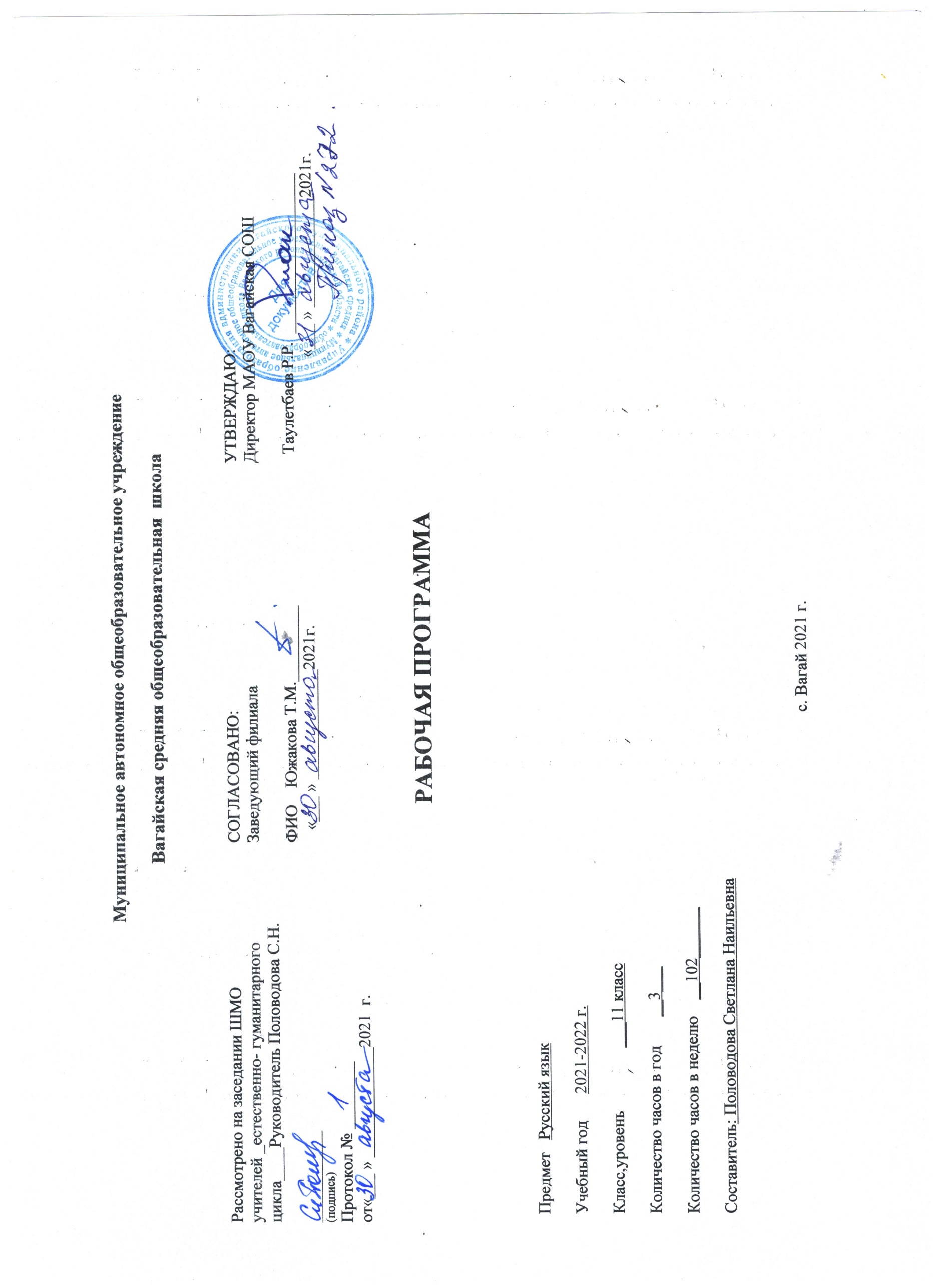 1.Планируемые результаты освоения учебного предметаЛичностными результатами освоения выпускниками средней (полной) школы программы базового уровня по русскому (родному) языку являются:1) осознание феномена родного языка как духовной, культурной, нравственной основы личности; осознание себя как языковой личности; понимание зависимости успешной социализации человека, способности его адаптироваться в изменяющейся социокультурной среде, го-товности к самообразованию от уровня владения русским языком; понимание роли родного языка для самореализации, самовыражения личности в различных областях человеческой деятельности;2) представление о речевом идеале; стремление к речевому самосовершенствованию; способность анализировать и оценивать нормативный, этический и коммуникативный аспекты речевого высказывания;3) увеличение продуктивного, рецептивного и потенциального словаря; расширение круга используемых языковых и речевых средств.Метапредметными результатами освоения выпускниками средней (полной) школы программы базового уровня по русскому (родному) языку являются:1) владение всеми видами речевой деятельности в разных коммуникативных условиях:• разными видами чтения и аудирования; способностью адекватно понять прочитанное или прослушанное высказывание и передать его содержание в соответствии с коммуникативной задачей; умениями и навыками работы с научным текстом, с различными источниками научно-технической информации;• умениями выступать перед аудиторией старшеклассников с докладом; защищать реферат, проектную работу;участвовать в спорах, диспутах, свободно и правильно излагая свои мысли в устной и письменной форме;• умениями строить продуктивное речевое взаимодействие в сотрудничестве со сверстниками и взрослыми, учитывать разные мнения и интересы, обосновывать собственную позицию, договариваться и приходить к общему решению; осуществлять коммуникативную рефлексию;• разными способами организации интеллектуальной деятельности и представления ее результатов в различных формах: приемами отбора и систематизации материала на определенную тему; умениями определять цели предстоящей работы (в том числе в совместной деятельности), проводить самостоятельный поиск информации, анализировать и отбирать ее; способностью предъявлять результаты деятельности (самостоятельной, групповой)в виде рефератов, проектов; оценивать достигнутые результаты и адекватно формулировать их в устной и письменной форме;2) способность пользоваться русским языком как средством получения знаний в разных областях современной науки, совершенствовать умение применять полученные знания, умения и навыки анализа языковых явлений на межпредметном уровне;3) готовность к получению высшего образования по избранному профилю, подготовка к формам учебно-познавательной деятельности в вузе;4) овладение социальными нормами речевого поведения в различных ситуациях неформального межличностного и межкультурного общения, а также в процессе индивидуальной, групповой, проектной деятельности.Предметными результатами освоения выпускниками средней (полной) школы программы базового уровня по русскому (родному) языку  являются:1) представление о единстве и многообразии языкового и культурного пространства России и мира, об основных функциях языка, о взаимосвязи языка и культуры, истории народа;2) осознание русского языка как духовной, нравственной и культурной ценности народа, как одного из способов приобщения к ценностям национальной и мировой культуры;3) владение всеми видами речевой деятельности: аудирование и чтение:• адекватное понимание содержания устного и письменного высказывания, основной и дополнительной, явной и скрытой (подтекстовой) информации;• осознанное использование разных видов чтения (поисковое, просмотровое, ознакомительное, изучающее, реферативное) и аудирования (с полным пониманием аудиотекста, с пониманием основного содержания, с выборочным извлечением информации) в зависимости от комму-никативной задачи;• способность извлекать необходимую информацию из различных источников: учебно-научных текстов, средств массовой информации, в том числе представленных в электронном виде на различных информационных носителях,официально-деловых текстов, справочной литературы;• владение умениями информационной переработки прочитанных и прослушанных текстов и представление их в виде тезисов, конспектов, аннотаций, рефератов;говорение и письмо:• создание устных и письменных монологических идиалогических высказываний различных типов и жанров в учебно-научной (на материале изучаемых учебных дисциплин), социально-культурной и деловой сферах общения;• подготовленное выступление перед аудиторией с докладом; защита реферата, проекта;• применение в практике речевого общения орфоэпических, лексических, грамматических, стилистических норм современного русского литературного языка; использование в собственной речевой практике синонимических ресурсов русского языка; соблюдение на письмеорфографических и пунктуационных норм;• соблюдение норм речевого поведения в социально-культурной, официально-деловой и учебно-научной сферах общения, в том числе в совместной учебной деятельности, при обсуждении дискуссионных проблем, на защите реферата, проектной работы;• осуществление речевого самоконтроля; анализ речи с точки зрения ее эффективности в достижении поставленных коммуникативных задач; владение разными способами редактирования текстов;4) освоение базовых понятий функциональной стилистики и культуры речи: функциональные разновидности языка, речевая деятельность и ее основные виды, речевая ситуация и ее компоненты, основные условия эффективности речевого общения; литературный язык и его при-знаки, языковая норма, виды норм; нормативный, коммуникативный и этический аспекты культуры речи;5) проведение разных видов языкового анализа слов, предложений и текстов различных функциональных стилей и разновидностей языка; анализ языковых единиц с точки зрения правильности, точности и уместности их употребления; проведение лингвистического анализа текстов разной функционально-стилевой и жанровой принадлежности; оценка коммуникативной и эстетическойстороны речевого высказывания.2.Содержание учебного предметаРусский язык как составная часть национальной культурыОсновные сведения о языке и речиОсновные функции языка: коммуникативная, когнитивная, кумулятивная, эстетическая (повторение).Кумулятивная (культуроносная) функция как способность языка накапливать и передавать опыт поколений, служить хранилищем человеческого опыта, культурно-исторической информации.Язык как составная часть национальной культуры; как продукт культуры, в котором сосредоточен исторический культурный опыт предшествующих поколений; как средство дальнейшего развития культуры, условие формирования и существования нации, средство формирования личности..Функциональная стилистика Функциональная стилистика как раздел лингвистики, который изучает исторически сложившуюся в русском языке систему функциональных разновидностей литературного языка в их взаимном соотношении и взаимодействииСовременное учение о функциональных разновидностях языка.Функциональные разновидности языка: разговорная речь, функциональные стили (официально-деловой, научный, публицистический), язык художественной литературы (повторение изученного). Речевой жанр как относительно устойчивый тематический, композиционный и стилистический тип высказываний, имеющих общие признаки: соответствие определённой коммуникативной цели, завершённость, связь с конкретной сферой общения.Разговорная речь. Сфера применения разговорной речи: разговорно-бытовая. Основная функция разговорной речи: общение, обмен мыслями, впечатлениями, мнениями. Основные разновидности разговорной речи: разговорно-официальный и разговорно-бытовой подвиды. Основные признаки разговорной речи: непринуждённость, непосредственность, неподготовленность; эмоциональность, экспрессивность; прерывистость и непоследовательность; оценочная реакция; конкретность содержания. Особая роль интонации, мимики и жестов при устном общении. Языковые средства разговорной речи: лексические (разговорная и просторечная лексика, фразеологизмы; лексика с эмоционально-экспрессивной окраской, слова с суффиксами субъективной оценки; активность слов конкретного значения и пассивность слов с отвлечённо-обобщённым значением и др.), морфологические (грамматические формы с разговорной и просторечной окраской; преобладание глагола над существительным; частотность местоимений, междометий, частиц; пассивность отглагольных существительных, причастий и деепричастий), синтаксические (активность неполных, побудительных, восклицательных, вопросительных предложений, обращений, вводных слов разных групп; преобладание простых предложений; ослабленность синтаксических связей, неоформленность предложений, разрывы вставками; повторы; использование инверсии, особая роль интонации).Основные жанры разговорной речи: беседа, разговор, рассказ, сообщение, спор; записка, СМС-сообщение, дружеское письмо, дневниковые записи и др. Официально-деловой стиль речи. Сфера применения: административно-правовая. Основные функции официально-делового стиля: сообщение информации, имеющей практическое значение, в виде указаний, инструкций. Основные разновидности (подстили) официально-делового стиля:законодательный, дипломатический, административно-канцелярский. Основные особенности официально-делового стиля: императивность (предписывающе-долженствующий характер); стандартность, точность, не допускающая разночтений; соответствие строгой форме (шаблону), логичность, официальность, бесстрастность; сжатость, компактность, экономное использование языковых средств.Основные жанры официально-делового стиля: законодательный подстиль: постановление, закон, указ; гражданские, уголовные и другие акты государственного значения; дипломатический подстиль: международный договор, соглашение, конвенция, меморандум, дипломатическая нота, коммюнике; административно-канцелярский подстиль: устав, договор, приказ, письменное распоряжение, расписка,письмо, инструкция, резолюция, указание, доклад, выступление, служебный телефонный разговор, устное распоряжение; различные виды юридической документации: исковое заявление, протокол допроса, обвинительное заключение, акт экспертизы, кассационная жалоба и др. Научный стиль речи. Сфера применения: научная. Основные функции научного стиля: сообщение научной информации, её объяснение с представлением системы научной аргументации. Основные разновидности (подстили) научного стиля: собственно научный, научно-информативный, научно-справочный, научно-учебный, научно-популярный. Основные особенности научного стиля: обобщённо-отвлечённый характер изложения, подчёркнутая логичность; смысловая точность, информативная насыщенность, объективность изложения, безóбразность речи; стилистическая однородность, упорядоченный характер. Языковые средства научного стиля: лексические(абстрактная лексика, научные термины, сочетания терминологического характера, речевые клише, отглагольные существительные со значением действия, слова, указывающие на связь и последовательность мыслей; отсутствие образности, экспрессивно-эмоциональной лексики), морфологические (преобладание имени над глаголом, частотность существительных со значением признака, действия, состояния; частотность форм родительного падежа, употребление единственного числа в значении множественного, частотность имён числительных), синтаксические (преобладание простых осложнённых и сложноподчинённых предложений; использование пассивных, неопределённо-личных, безличных конструкций, вводных, вставных, уточняющих конструкций, причастных и деепричастных оборотов). Публицистический стиль речи. Сфера применения: общественно-политическая. Основные функции публицистического стиля: сообщение информации, воздействие на слушателей и читателей.Основные разновидности (подстили) публицистического стиля: газетно-публицистический, радио- и тележурналистский, ораторский, рекламный. Основные особенности публицистического стиля: логичность, образность, эмоциональность, оценочность, призывность. Основные жанры публицистического стиля: газетно-публицистический подстиль: информационные: заметка, информационная статья, репортаж, интервью, отчёт; аналитические: беседа, проблемная статья, корреспонденция, рецензия, отзыв, обзор; художественно-публицистические: очерк, эссе, фельетон, памфлет; радио-, тележурналистский подстиль: и Сфера применения: художественная (произведения художественной литературы). Язык художественной литературы. Основная функция языка художественной литературы:воздействие на чувства и мысли читателей, слушателей. Основные разновидности языка художественной литературы: лирика, эпос, драма. Основные особенности языка художественной литературы: художественная образность; эмоциональность, экспрессивность, индивидуализированность; подчинённость использования языковых средств образной мысли, художественному замыслу писателя, эстетическому воздействию на читателей. Языковые средстваязыка художественной литературы: лексические (неприятие шаблонных слов и выражений, широкое использование лексики в переносном значении, фразеологизмов, разнообразных тропов и фигур речи; намеренное столкновение разностилевой лексики), морфологические (экспрессивное употребление разнообразных морфологических средств), синтаксические (использование всего арсенала имеющихся в языке синтаксических средств, широкое использование разнообразных стилистических фигур). Культура речи Культура речи как раздел лингвистикиКультура речи  как раздел лингвистики, в котором изучаются нормы русского литературного языка (орфоэпические, лексические, грамматические, правописные), а также нормы построения речевого высказывания (устного и письменного) в рамках определённой функциональной разновидности языка и в соответствии с речевой ситуацией общения.Культура речи как владение нормами литературного языка в его устной и письменной формах; умение выбрать и организовать языковые средства, которые в определённой ситуации общения способствуют достижению поставленных задач коммуникации; соблюдение в процессе общения речевых правил поведения. Языковой компонент культуры речиЯзыковые нормы (нормы литературного языка, литературные нормы) как правила использования языковых средств в речи. Норма как образец единообразного, общепризнанного употребления элементов языка (слов, словосочетаний, предложений). Коммуникативный компонент культуры речи. Коммуникативный компонент культуры речи как требование выбора и употребления языковых средств в соответствии с коммуникативными задачами общения. Необходимость владения функциональными разновидностями языка, а также умение ориентироваться на условия общения – важное требование культуры речи. Этический компонент культуры речи. Этический компонент культуры речи как применение правил поведения, связанных с речевым выражением нравственного кодекса народа; строгий запрет на сквернословие разговор на «повышенных тонах» в процессе общения. Повторение в конце учебного года Русский как составная часть национальной культуры. Функциональная стилистика. Культура речи как раздел лингвистики. 3.Тематическое планирование с учетом рабочей программы воспитания с указанием количества часов, отводимых на изучение каждой темы.Ключевые воспитательные задачи:реализовывать воспитательные возможности общешкольных ключевых дел, поддерживать традиции их коллективного планирования, организации, проведения и анализа в школьном сообществе;использовать в воспитании детей возможности школьного урока, поддерживать использование на уроках интерактивных, коллективных, интегрированных форм занятий с учащимися с выходом вне стен школы.3.1. Тематическое планирование с указанием количества часов, отводимых на освоение каждой темы.№ п/пТемаМодуль воспитательной программы «Школьный урок»Кол-во часов1Язык и культура. Основные функции языка.Международныйдень распространения грамотности12Диагностическая работа в формате ЕГЭ.13Язык как составная часть национальной культуры.14Отражение в языке материальной и духовной культуры народа.15Понятие о концепте. 16Прецедентные имена или тексты.17Функциональная стилистика как раздел лингвистики. Функциональные разновидности языка.18Современное учение о функциональных разновидностях языка. Учёт основных факторов при разграничении функциональных разновидностей языка19Речевой жанр как относительно устойчивый тематический, композиционный и стилистический тип высказываний. Характеристика лексики с точки зрения её стилистической маркированности. Предметные олимпиады110Стилистические синонимы как основные ресурсы функциональной стилистики.111ЕГЭ 1. Структура сочинения в формате ЕГЭ (задание 27): повторение изученного в 10 классе. Подготовка к домашнему сочинению в формате задания ЕГЭ.112Сфера применения разговорной речи. Основная функция разговорной речи. Основные разновидности разговорной речи. 113Основные признаки разговорной речи. Практикум по пунктуации.114Языковые средства разговорной речи. Тренинг по пунктуации. 115Проверочная работа по теории. Основные жанры разговорной речи.116Новые жанры разговорной речи, реализующиеся с помощью интернет-технологий: СМС-сообщение, чат-общение и др. Особенности организации диалога (полилога) в чате.Всероссийский урок безопасности школьников в сети Интернет.117Основные правила речевого поведения в процессе чат-общения.Скайп как форма организации устного общения в интернет-пространстве 118Средства связи предложений в тексте. Практикум по заданию 25 ЕГЭ.119ЕГЭ 2. Сочинение 1 в формате задания 27 ЕГЭ.120ЕГЭ 3. КР 1. Контрольная работа № 1 в формате ЕГЭ (задания 1-26)121Анализ контрольной работы. Официально-деловой стиль: общие особенности.122Языковые особенности официально-делового стиля.Урок творчества «За страницами учебников»123Синтаксис деловой речи. Обособленные члены предложения: повторение пунктуации при них (Б).124Обособленные определения, приложения, обстоятельства: повторение пунктуации.125Обособленные члены предложения: пунктуация. Решение тестов.126Основные жанры официально-делового стиля.127Правила написания некоторых деловых бумаг (заявление, объяснительная, автобиография). Самостоятельная работа. 128Пунктуация в конструкциях, грамматически не связанных с членами предложения (вводные слова и предложения, междометия, обращения). Тренинг ЕГЭ (задание 18).129Сфера применения: научная. Основные функции научного стиля.130Основные особенности научного стиля.131Языковые средства научного стиля.132Синтаксические средства научного текста. Повторение пунктуации в сложном предложении.133Пунктуация в сложном синтаксическом целом. Тренинг заданий 19-20 ЕГЭ.134Термины и их употребление в текстах научного стиля речи. 135Основные жанры научного стиля (по подстилям).136Научно-популярные книги о русском языке как образцы научного стиля речи. Практическая работа по определению подстиля и жанра.137Текст школьного учебника как образец научно-учебного подстиля научной речи.138План и конспект как форма передачи содержания научного текст. Сообщение на лингвистическую тему как вид речевого высказывания научного стиля речи. Цитата как способ передачи чужой речи в текстах научного стиля, пунктуационное оформление цитат.139Научно-справочный подстиль. Словарная статья как текст научно-справочного подстиля научного стиля. Виды лингвистических словарей и содержание лингвистической информации (обобщение).Урок творчества «За страницами учебников»140Подготовка к контрольной работе за 1 полугодие в формате ЕГЭ.141ЕГЭ 4. КР 2. Контрольная работа № 2 за 1 полугодие в формате ЕГЭ (задания 1-26).142ЕГЭ 5. Сочинение 2 в формате задания 27 ЕГЭ.143Анализ контрольной и творческой работ. Публицистический стиль. Сфера применения. Основные функции публицистического стиля. Основные особенности публицистического стиля.144Языковые средства публицистического стиля.145Основные разновидности (подстили) публицистического стиля.146-48Основные жанры публицистического стиля: газетно-публицистического подстиля, радио-, тележурналистского подстиля, ораторского , подстиля рекламного подстиля249Сфера применения: художественная (произведения художественной литературы). Основная функция языка художественной литературы. Основные разновидности языка художественной литературы. Основные особенности языка художественной литературы.150Языковые средства языка художественной литературы.151Основные виды тропов.152Основные фигуры речи. Тренинг по заданию 26 ЕГЭ.153Основные жанры художественной литературы. Определение проблематики художественных текстов разных жанров.154Самостоятельная работа по определению стиля и типа речи. Подготовка к контрольной работе.155КР 3. Контрольная работа № 3 в формате 1- 26 заданий ЕГЭ.156Трудные случаи установления стилистической принадлежности текста. Анализ контрольной работы157Культура речи как раздел лингвистики и как владение нормами литературного языка. Анализ КР.158Основные компоненты культуры речи. Орфоэпический тренинг (задание 4 ЕГЭ).159Речевые ошибки как нарушение литературных норм.160Сочинение 3 в формате задания 27 ЕГЭ.161Качества образцовой речи162Практическая работа по редактированию текстов разных стилей  с нарушением качеств письменной речи.163Языковые нормы. Основные виды норм современного русского литературного языка.164Нормы употребления несклоняемых существительных, иноязычных имен, фамилий: повторение изученного в средней школе и углубление знаний. Практикум в группе.165Орфографические и пунктуационные нормы в текстах разных стилей. Практикум.166Трудные случаи согласования сказуемого и подлежащего. Самостоятельная работа.167Правильность как качество речи.168Подготовка к контрольной работе.169КР 4. Контрольная работа № 4 в форме диктанта и грамматических заданий с кратким ответом.170Анализ контрольной работы. Основные нормативные словари русского языка. Практическая работа в группах.171Коммуникативный компонент культуры речи.172Точность как коммуникативное качество речи.173Уместность как строгое соответствие речи условиям и задачам общения.174Содержательность речи.175Логичность речи.176Логика при создании собственного письменного высказывания в формате задания 27 ЕГЭ.177ЕГЭ 6. Сочинение 4 в формате задания 27 ЕГЭ.День Российской науки178Ясность (доступность) как коммуникативное качество речи.179Богатство как коммуникативное качество речи.180Выразительность как качество речи.181Выразительные возможности фонетики, интонации, лексики, фразеологии, грамматики.182Неуместное, стилистически неоправданное употребление тропов.183Этический компонент культуры речи184Речевой этикет как правила речевого поведения (обобщение изученного).185ЕГЭ 7. Сочинение 5 в формате задания 27 ЕГЭ186Чистота речи как отсутствие в ней лишних слов.187Вежливость речи.188Подготовка к контрольной работе.189ЕГЭ 8. КР 5. Контрольная работа № 5 в формате ЕГЭ (1-26 задания)190Анализ КР. Соблюдение правил речевого поведения во время обсуждения спорных вопросов.191Контрольное сочинение 6 в формате задания 27 ЕГЭДень Героев Отечества.Урок Мужеств192ЕГЭ 9. Повторение трудных случаев орфографии.193-94ЕГЭ-тренинг в формате 9-15 заданий. 295Подготовка к годовой контрольной работе в формате ЕГЭ.Урок памятиУрок открытых мыслей.196КР 6. Годовая контрольная работа в формате 1-26 заданий ЕГЭ.197Анализ КР. Стилистическая дифференциация русского языка: повторение, работа в группах.198Культура речи, выразительные средства русского языка: повторение.199Типичные речевые ошибки морфологического и синтаксического уровней1100ЕГЭ 10. Проблемные задания ЕГЭ: повторение1101-102РезервДень славянской письменности и культуры. Защита проектов2Итого 102Итого 102